Calculus Section 3.4 Concavity and the Second Derivative Test-Determine intervals on which a function is concave upward or concave downward
-Find any points of inflection of the graph of a function
-Apply the Second Derivative test to find relative extrema of a functionDefinition of Concavity
Let f be differentiable on an open interval.  The graph of f is _____________________  if is increasing on the interval and ____________________  if is decreasing on the interval.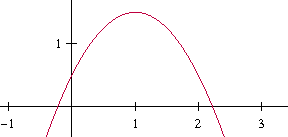 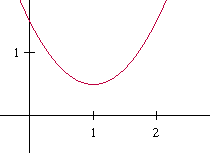 Test for Concavity
Let f be a function whose second derivative exists on an open interval I.
1) If for all x in I, then the graph of f is concave upward in I.
2) If for all x in I, then the graph of f is concave downward in I.Example)
Determine the open intervals on which the graph of   is concave upward or downward.Definition of Points of Inflection
Let f be a function that is continuous on an open interval and let c be a point in the interval.  If the graph of f __________________________________ at that point, then this point is a point of inflection of the graph of f.Points of Inflection
If (c, f(c)) is a point of inflection of the graph of f, then either or does not exist at x = c.Example: Finding points of inflection
Determine the points of inflection and discuss the concavity of the graph of .The Second Derivative Test
Let f be a function such that and the second derivative of f exists on an open interval containing c.
1) If (concave up), then f has a __________________________ at (c, f(c)).
2) If (concave down), then f has a __________________________ at (c, f(c)).
3) If , then _______________________.  It tells you NOTHING.  You have to use the First Derivative Test instead.  This does not mean that there is no max/min, the test just doesn’t work for that function.Example)
Use a tangent line at x = 1 to approximate f(1.1) for the function f(x) = 3x2 + 2.  Tell whether the function is an overestimate or an underestimate.  Justify your answer.